ELEVATOR SPEECH (aka, “ELEVATOR PITCH”) BUILDER (GUIDE)Please be sure to complete these tasks BEFORE the event.Networking Piece: (GETTING help from Others)Write and practice your elevator pitch before you come. It does not have to be perfect! Asmany of you know, this is nothing more than introducing yourself, your key experience/skillsareas, and the industries, companies, sample jobs titles and geographic areas you aretargeting/focusing on--within the county or elsewhere. Dig deep and reflect on this so that youcan help OTHERS to help YOU!What is an Elevator Pitch? How to Prepare or Refine Yours: A short, clear, succinct, compelling professional introduction that generates interest in you (via a benefit-based:  “pain or gain” you offer or expressed through an achievement (aka, “hook!”) It allows others to quickly zero in on the value you bring and understand where you     are focusing so they can help you.• Your name:__________________________________________________________________• Summary of expertise (expertise in specific job type, areas of responsibilities, key skills)_______________________________________________________________________________________________________________________________________________________________________________________________________________________________________• How/where you want to use that expertise: Target Industries and Target Company Profiles(i.e., size of company, examples)_______________________________________________________________________________________________________________________________________________________________________________________________________________________________________• Target titles (Do Keyword Research for industry standard titles; use www.indeed.com etc.)__________________________________________________________________________________________________________________________________________________________• Target companies (State companies you’ve applied to or are targeting)__________________________________________________________________________________________________________________________________________________________• Target Geography/geographies: If you are open to relocating, specify localities__________________________________________________________________________________________________________________________________________________________• Ask/Tell person/people how they can help you (be specific)_______________________________________________________________________________________________________________________________________________________________________________________________________________________________________(If you are still employed, and are in the same job or industry in which you are seeking work, you may wish to state your company name.)Side 1 of 2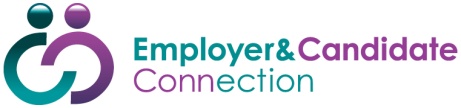 Goals:1. It will help those in room think about leads you can speak with at your	target companies/industries2. Will allow them to think outside the box about where your skills can beutilized another industries/job typesWhat Makes for an Effective Elevator Pitch?Attributes:• 	30-45 seconds. Use short sentences.• 	A branding statement that readily and clearly communicates who you are.• 	How your skills add value and can benefit a business.• 	Don’t overuse the word ‘I’ to start a sentence. Be creative in writing structure.• 	Conversational in tone/sounds natural - practice out loud!• 	Contains details that allow people to relate to your skills/experience.• 	If crafted correctly, will provoke further discussion. (Tell me about that.)• 	Are specific and relatable: The best pitches identify 1-3 things that make youunique and are impressive enough to have the other person say, “S/he is sharp! Who do I know who can use these skills?”• 	Develop a 2 minute and 3-5 minute pitch, as well. This involves simply addingspecific detail, examples or short achievement or benefit-based stories about howyou are unique from others who do what you do, and how you have helped othersand/or can help them.Sample Elevator Speech:Hi … my name is _______________________________________________(“I am a”) High-energy healthcare sales and business development leader with provenstrategic and tactical business experience driving sales, managing sales teams,cultivating new and existing relationships and servicing national accounts. (“I havea”): Track record of exceeding sales targets, contributing to key business objectives,and impacting financial results. (“My experience includes”) both hospital and alternatecare facilities from 100-1200-bed facilities. My track record at St. Joseph’s, Palomarand Sharp demonstrates my success at SUBSTANTIALLY growing revenues, up to 22%annually, and I am seeking a facility that can benefit from these skills.I am exploring a similar work in the healthcare field, targeting companies like (Namecompanies) or other companies in the (list industries). The jobs I am specificallytargeting are (list some titles) (and indicate the geographic areas in which you areconducting your search).If you know anyone at these companies, or works in the healthcare field, I wouldappreciate an introduction.Thank you - again, my name is _____________________________________________ (Exchange business cards, as appropriate).Netweaving Piece (GIVING help to others; “Altruistic Networking”) - Sharing and Exchanging:Bring emails/postings for any leads that have recently come to your attentionby others you know. Be prepared to share leads/ideas and pay-it-forward!Side 2 of 2